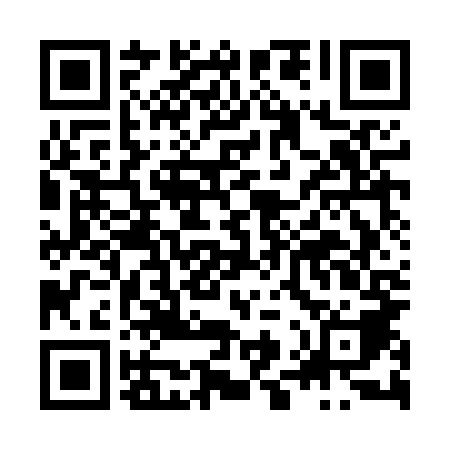 Ramadan times for Miechocin, PolandMon 11 Mar 2024 - Wed 10 Apr 2024High Latitude Method: Angle Based RulePrayer Calculation Method: Muslim World LeagueAsar Calculation Method: HanafiPrayer times provided by https://www.salahtimes.comDateDayFajrSuhurSunriseDhuhrAsrIftarMaghribIsha11Mon4:064:065:5511:433:385:325:327:1512Tue4:044:045:5311:433:395:345:347:1713Wed4:014:015:5111:433:405:355:357:1914Thu3:593:595:4911:423:425:375:377:2015Fri3:573:575:4611:423:435:395:397:2216Sat3:543:545:4411:423:455:405:407:2417Sun3:523:525:4211:423:465:425:427:2618Mon3:493:495:4011:413:475:445:447:2819Tue3:473:475:3811:413:485:455:457:3020Wed3:443:445:3511:413:505:475:477:3121Thu3:423:425:3311:403:515:495:497:3322Fri3:393:395:3111:403:525:505:507:3523Sat3:373:375:2911:403:545:525:527:3724Sun3:343:345:2711:393:555:535:537:3925Mon3:323:325:2411:393:565:555:557:4126Tue3:293:295:2211:393:575:575:577:4327Wed3:263:265:2011:393:595:585:587:4528Thu3:243:245:1811:384:006:006:007:4729Fri3:213:215:1511:384:016:016:017:4930Sat3:183:185:1311:384:026:036:037:5131Sun4:164:166:1112:375:037:057:058:531Mon4:134:136:0912:375:057:067:068:552Tue4:104:106:0712:375:067:087:088:573Wed4:084:086:0412:365:077:107:108:594Thu4:054:056:0212:365:087:117:119:015Fri4:024:026:0012:365:097:137:139:036Sat3:593:595:5812:365:107:147:149:067Sun3:573:575:5612:355:117:167:169:088Mon3:543:545:5412:355:137:187:189:109Tue3:513:515:5112:355:147:197:199:1210Wed3:483:485:4912:355:157:217:219:14